NAME:                      BUKENYA 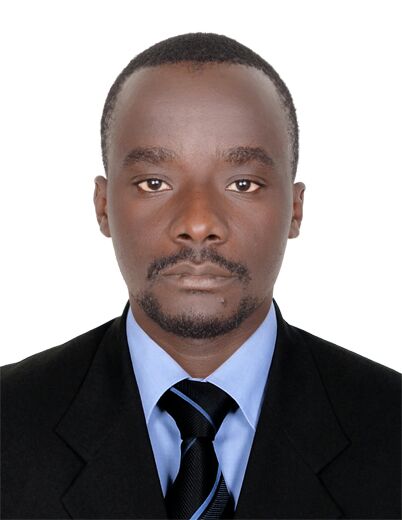 ADDREESS:              DUBAI, U.A.EVISA STATUS:           EMPLOYMENT VISAEMAIL ADDRESS:     bukenya.385859@2freemail.com  Professional SummaryAn experienced Waiter and customer care service executive with Serena Hotel Uganda for 3 years. I am a result oriented and self-driven person who works well within a team and often contribute ideas to improve working practices.  In addition, skilled in monitoring ,planning, management  and  able to work in a multicultural and multi-disciplinary environment, with good judgmental, initiative, high sense of responsibility and leadership.Professional experienceSerena Hotels (Uganda)Position: WAITERDuties and Responsibilities;Providing excellent wait service to ensure customer satisfaction.Taking customer orders and delivering food and beverages.Making menu recommendations and answering questions from the customers in order to reach customer satisfaction.Sharing additional information with restaurant patrons inorder increase the quality of services offered and improving customer relations. Professional skillsBusiness analysisLearning and developmentLeadership and team dynamicsConflict resolutionProfessional Training and CertificationBachelor of Business Admistration  - Ndejje University (Uganda)Certificate in Hotel management –YMCA(Uganda)Certificate in ITBachelor of Marketing and Sales –Ndejje university(Uganda)